Hallo,Wat ontzettend fijn dat je even tijd wil vrij maken om deze vragenlijst in te vullen!Ik zal even kort vertellen waar deze vragenlijst over gaat en voor dient. Een jaar geleden ben ik een eigen bedrijf gestart ‘Escape room Uitgeteld’. Een mobiele escape room voor leerkrachten in het basisonderwijs met als thema ‘ontsnap de werkdruk’.Naast dat dit voor veel plezier, herkenning en teambuilding zorgt proberen we ook naar de andere kant van werkdruk te kijken. Worden er bijvoorbeeld tools aangeboden die de werkdruk kunnen verlichten?Nu wil ik deze escape room gaan uitbreiden en ontwikkelen voor de kinderopvang. Vandaar dat ik graag wat input van jou ontvang.Probeer deze vragen te beantwoorden voor ‘de kinderopvang in Nederland’. Schrijf het erbij als iets alleen over jouw opvang gaat.Vraag 1: Allereerst! Waar denk jij aan bij werkdruk in de kinderopvang?Vraag 2: Wat zijn typische/herkenbare dingen die je meemaakt omtrent ouders? Vraag 3: Wat voor voorwerpen/spullen/meubels heeft zeker iedere kinderopvang in hun groepen? Vraag 4: Ken je bronnen, hulpmiddelen die dienen om de werkdruk te verlichten? Vraag 5: Wat is de meeste gehoorde klacht binnen kinderopvang? Vraag 6: noem een paar woorden die typisch passend zijn voor de kinderopvang (en als het kan ook passend bij werkdruk).Vraag 7: Wat is het meest gehoorde element wat de kinderopvang zo leuk maakt? Vraag 8: Heb je een goed idee voor een hilarische of passende opdracht voor in de escape room?Mail dit document of je antwoorden naar escaperoomuitgeteld@gmail.com. Heel erg bedankt voor het invullen en houd mijn website in de gaten voor de ontwikkelen omtrent de escape room.  www.escaperoomuitgeteld.nl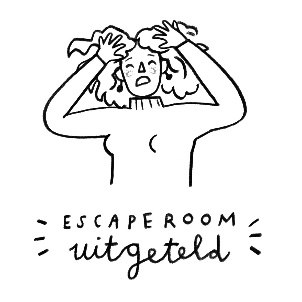 